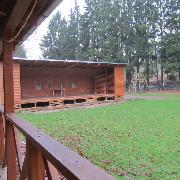 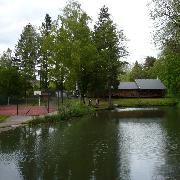 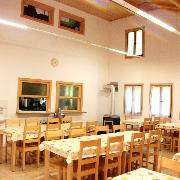 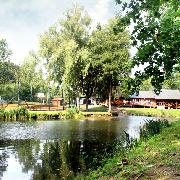 ADAPTAČNÍ KURZ PRO POUTNÍKY z 5. AOD STŘEDY 6. 10. DO SOBOTY 9. 10. 2021    LHOTKA U MĚLNÍKAhttps://ddmpraha.cz/ubytovani/Lhotka_u_MelnikaAdresa: Ubytovací zařízení DDM Lhotka u Mělníka, Velký Borek, 277 31Cena: 1 500,- Kč (ubytování, cesta vlakem tam i zpět, 5 x denně strava, odměny, výlet, rezerva,…..)Odjezd ve středu 6. 9. 2021 vlakem z Masarykova nádraží v 8: 46.Sraz před školou v parku v 7:40, zde vyřešíme bezinfekčnost s datem odjezdu, léky, lékárničky, případné odměny,….. Na léky, lékárničky a případné odměny budou připraveny krabice.S dětmi budeme od školy odcházet v 8: 00 na tramvaj do Urxovy, odkud pojedeme na Masarykovo nádraží. Děti budou mít v batohu také jídlo (svačinu) vhodné na cestu vlakem a pití v dobře uzavíratelné láhvi. Na místě začínáme obědem v 12:00.Návrat v sobotu 9. 10. 2021, příjezd na Masarykovo nádraží v 12:20, kde si děti vyzvednete.Ve středu 6. 10.  je nutné donést bezinfekčnost s datem odjezdu (6. 10.). Veškeré léky, které dítě užívá, budou nadepsané jménem dítěte a přesným popisem užívání. Poprosíme Vás také o vlastní minilékárničku, ve které bude mít dítě své kapky do nosu, které běžně užívá, své vlastní pastilky na bolení v krku, popřípadě lék na kašel, na který je dítě zvyklé při začínajících obtížích a pružné obinadlo. Lékárnu s sebou vezeme, ale v případě drobného nachlazení u více dětí najednou nelze využít jedny kapky do nosu apod. Děkujeme za pochopení. Léky, lékárny a bezinfekčnost si převezme Alice. Na odměny (za které předem moc děkujeme) a vlastní podepsané lékárničky bude připravena krabice. Důkladně prohlédněte dětem hlavy, pokud bude mít dítě vši, nemůže s námi na školu v přírodě odjet.Dětem, prosím, nedávejte na cestu ani s sebou žádné sladkosti. Budeme moc rádi, pokud nám sladkosti dáte jako odměny s sebou – děti určitě strádat nebudou.Dětem s sebou také nedávejte žádnou elektroniku, mobilní telefony, MP3 a jiné elektronické hry!!!!Na hraní určitě budou stačit menší deskové nebo karetní hry. Budeme brát také hry ze třídy nebo z klubu. Doporučené kapesné je max. 200,- Kč (ale necháme to na vás).Sbalte dětem oblečení podle aktuální předpovědi počasí  a s ohledem na to, že téměřza každého počasí budeme venku (v lese, na hřišti, na výletech).Na cestu do vlaku vhodné zavazadlo (krosna, batoh), který si děti ponesou samy (čeká nás 2x přestup na vlak a od vlaku je to na místo cca 200mOděv (vše je doporučené, děti by si své věci měly poznat)oblečení na chalupu oblečení na ven (do lesa, na hřiště)pyžamo teplé ponožky, větrovka, pláštěnka, bunda na ven, tepláky nebo jiné sportovní kalhoty (šusťákové tepláky), kraťasy (legíny a podobně), mikina, triko s dlouhým rukávem, triko s krátkým rukávem, spodní prádlo a ponožky na 4 dny (přidejte i náhradní), kšiltovka na hlavu proti slunci a šátek (klasický obyčejný čtyřcípý) – určený na hryObuvsportovní obuv (vhodná do lesa i na sport, případně na výlet)obuv do deště a blátapřezůvky do chaty Hygienazubní pasta,  kartáček, hřeben, tekuté mýdlo, šampon na vlasy,  ručník (menší na ruce, ranní a večerní hygienu a větší na sprchování), vak na špinavé prádlo – velká plátěná taška nebo starší povlak na polštář (NE IGELITKA)Ostatnírepelent – podepsaný – proti hmyzu a klíšťatům, funkční baterka a náhradní baterie do ní, pohodlný batoh na výlety a aktivity v lese (dobře padnoucí, aby se vešlo pití a svačina, pláštěnka, mikina,…), dobře uzavíratelná podepsaná láhev na pití (je zajištěn celodenní pitný režim), penál (pero, barevné pastelky, fixy, nůžky, lepidlo), trhací blok nebo jiný sešit, Deník, vlastní knížku, balení papírových kapesníků, menší hru,..Berte prosím na vědomí, že se Vám ozveme, pokud by se dělo něco závažného. Podle signálu a připojení se pokusíme  dát informace na stránky naší třídy. Určitě dáme vědět po příjezdu na místo (o příjezdu budeme informovat také vedení školy) Lucka Klimešová (mobil: 774 596 332, lucie.klimesova@smysluplnaskola.cz )Alice Pavelcová (třídní mobil: 774 440 959)Vítek RybaOndřej Klouda